Σήμερα ξεκίνησαν οι αιτήσεις για το πρόγραμμα νέας επιχειρηματικότητας 59 Ρομά με επιχορήγηση 14.800 € στο πλαίσιο του Ε.Π. «Στερεά Ελλάδα»Ξεκίνησε σήμερα, Δευτέρα 6 Μαρτίου  2023 και ώρα 13:00, η υποβολή ηλεκτρονικών αιτήσεων χρηματοδότησης για το νέο «Πρόγραμμα επιχορήγησης επιχειρηματικών πρωτοβουλιών απασχόλησης νέων ελεύθερων επαγγελματιών ηλικίας 20 έως 44 ετών, που ανήκουν σε περιθωριοποιημένες κοινωνικές ομάδες όπως οι Ρομά», στο πλαίσιο του Επιχειρησιακού Προγράμματος «Στερεά Ελλάδα»,  της Προγραμματικής Περιόδου 2014-2020.Ο στόχος της δράσης, διάρκειας 12 μηνών, είναι η προώθηση στην αυτοαπασχόληση 59 ανέργων Ρομά, ηλικίας 20 έως 44 ετών, μέσω της δημιουργίας βιώσιμων επιχειρήσεων στην Περιφέρεια Στερεάς Ελλάδας. Ως προθεσμία λήξεως υποβολής αιτήσεων ορίζεται η 27η Απριλίου 2023 και ώρα 15:00.Η επιχορήγηση ανέρχεται σε 14.800 € και καταβάλλεται σε τρεις δόσεις ως εξής: 1η δόση 4.000 €, μετά την έναρξη δραστηριότητας στη ΔΟΥ2η δόση 5.400 €, μετά τη λήξη του α’ εξάμηνου από την έναρξη3η δόση 5.400 €, μετά τη λήξη του β’ εξάμηνου από την έναρξηΔικαιούχοι της δράσης είναι εγγεγραμμένοι/ες άνεργοι/ες Ρομά στο μητρώο της ΔΥΠΑ ηλικίας 20-44 ετών, που υποβάλλουν αίτηση χρηματοδότησης και πρόταση επιχειρηματικού σχεδίου μέσω του Πληροφοριακού Συστήματος Κρατικών Ενισχύσεων (ΠΣΚΕ) του Υπουργείου Ανάπτυξης και Επενδύσεων στη διεύθυνση https://www.ependyseis.gr Το πρόγραμμα, συνολικού προϋπολογισμού 874.000 €, συγχρηματοδοτείται από το Ελληνικό Δημόσιο και το Ευρωπαϊκό Κοινωνικό Ταμείο-Πρωτοβουλία για την Απασχόληση των Νέων στο πλαίσιο του Επιχειρησιακού Προγράμματος «Ανάπτυξη Ανθρώπινου Δυναμικού, Εκπαίδευση και Δια βίου Μάθηση 2014 -2020».Η διαδικασία, η μεθοδολογία και τα κριτήρια αξιολόγησης των αιτήσεων περιγράφονται αναλυτικά στη Δημόσια Πρόσκληση. Για περισσότερες πληροφορίες, οι ενδιαφερόμενοι μπορούν να επισκεφτούν τη διεύθυνση:https://www.dypa.gov.gr/proghrammata-anoikhta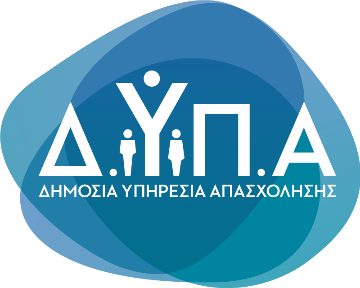 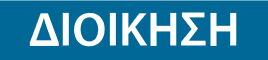 Τμήμα Επικοινωνίας &Δημοσίων ΣχέσεωνΑθήνα, 06.03.2023